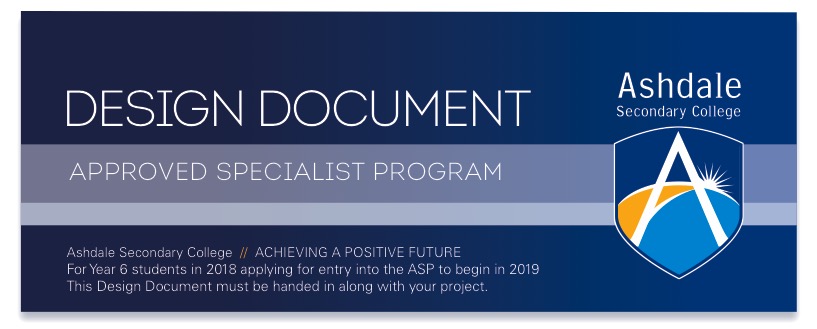 PROJECT OVERVIEWNameEmailDefineIn order for you to start your project, you will need to define the problem you are trying to solve first in your own words. What problem are you trying to solve?DiscoverGood solutions always have research to help think about the problem more deeply. What information can you gather? Surveys, Internet research, books, magazines are all ways of discovering more about the problem.DreamNow that you understand the problem more deeply, you can brainstorm ideas about how to solve the problem. This is about coming up with creative ideas.DesignChoose an idea for your solution and start designing it. Keep notes, sketches, photographs and videos to show you working on your solution. Show annotations (notes) of your work.DeliverDeliver the final form of your solution. Present your work neatly to show your solution.DebriefReflect on your design process and final solution. What worked well? What could be better? What would you do differently next time?